２０２２年度　社会福祉事業自動車購入費助成申込書公益財団法SOMPO福祉財団 御中【自動車購入費助成】の募集要項に同意のうえ、申し込みます。　助成対象となった場合は、団体名、代表者氏名、所在地、事業内容、助成金額の公表に同意します。また、当団体は反社会的勢力とは一切関わりがないことを宣言します。　＊該当する□にチェック☑をしてから、その内容を入力して下さい。　＊※印は必須項目になります。　　　　　　　　　　　　　　　　　　２０２２年　　月　　日1.法 人 名※*法人格を含め 登記上の正式名称　□ 特定非営利活動法人ﾌﾘｶﾞﾅ（　                   　　　　　　　　　　　　　　　　　　　　　　　)団体名　　　　　　　　　　　　　　　　　　　　　　　　　　　　　　　　　　　　　　　　　　　　　　　　　　　　　　　　　　　　　　　　　　　　　□ 特定非営利活動法人ﾌﾘｶﾞﾅ（　                   　　　　　　　　　　　　　　　　　　　　　　　)団体名　　　　　　　　　　　　　　　　　　　　　　　　　　　　　　　　　　　　　　　　　　　　　　　　　　　　　　　　　　　　　　　　　　　　　□ 特定非営利活動法人ﾌﾘｶﾞﾅ（　                   　　　　　　　　　　　　　　　　　　　　　　　)団体名　　　　　　　　　　　　　　　　　　　　　　　　　　　　　　　　　　　　　　　　　　　　　　　　　　　　　　　　　　　　　　　　　　　　　□ 特定非営利活動法人ﾌﾘｶﾞﾅ（　                   　　　　　　　　　　　　　　　　　　　　　　　)団体名　　　　　　　　　　　　　　　　　　　　　　　　　　　　　　　　　　　　　　　　　　　　　　　　　　　　　　　　　　　　　　　　　　　　　□ 特定非営利活動法人ﾌﾘｶﾞﾅ（　                   　　　　　　　　　　　　　　　　　　　　　　　)団体名　　　　　　　　　　　　　　　　　　　　　　　　　　　　　　　　　　　　　　　　　　　　　　　　　　　　　　　　　　　　　　　　　　　　　□ 特定非営利活動法人ﾌﾘｶﾞﾅ（　                   　　　　　　　　　　　　　　　　　　　　　　　)団体名　　　　　　　　　　　　　　　　　　　　　　　　　　　　　　　　　　　　　　　　　　　　　　　　　　　　　　　　　　　　　　　　　　　　　□ 特定非営利活動法人ﾌﾘｶﾞﾅ（　                   　　　　　　　　　　　　　　　　　　　　　　　)団体名　　　　　　　　　　　　　　　　　　　　　　　　　　　　　　　　　　　　　　　　　　　　　　　　　　　　　　　　　　　　　　　　　　　　　□ 特定非営利活動法人ﾌﾘｶﾞﾅ（　                   　　　　　　　　　　　　　　　　　　　　　　　)団体名　　　　　　　　　　　　　　　　　　　　　　　　　　　　　　　　　　　　　　　　　　　　　　　　　　　　　　　　　　　　　　　　　　　　　2.連 絡 先※電 話 (   　  )(　　　　 )(　　  　)　ＦＡＸ  (   　  )( 　　　  )(　　  　)電 話 (   　  )(　　　　 )(　　  　)　ＦＡＸ  (   　  )( 　　　  )(　　  　)電 話 (   　  )(　　　　 )(　　  　)　ＦＡＸ  (   　  )( 　　　  )(　　  　)電 話 (   　  )(　　　　 )(　　  　)　ＦＡＸ  (   　  )( 　　　  )(　　  　)電 話 (   　  )(　　　　 )(　　  　)　ＦＡＸ  (   　  )( 　　　  )(　　  　)電 話 (   　  )(　　　　 )(　　  　)　ＦＡＸ  (   　  )( 　　　  )(　　  　)電 話 (   　  )(　　　　 )(　　  　)　ＦＡＸ  (   　  )( 　　　  )(　　  　)電 話 (   　  )(　　　　 )(　　  　)　ＦＡＸ  (   　  )( 　　　  )(　　  　)3.E-mail※4.ホームページアドレス□ なし　   　□ あり  URL□ なし　   　□ あり  URL□ なし　   　□ あり  URL□ なし　   　□ あり  URL□ なし　   　□ あり  URL□ なし　   　□ あり  URL□ なし　   　□ あり  URL□ なし　   　□ あり  URL5.代 表 者役 職 名氏　  名※　　　　　　　　　　　　（ﾌﾘｶﾞﾅ　　　　　　　　　　　              　）　   役職名　　　　　　氏名　　　　　　　　　　　　　　　　　　　　　　　　　　（ﾌﾘｶﾞﾅ　　　　　　　　　　　              　）　   役職名　　　　　　氏名　　　　　　　　　　　　　　　　　　　　　　　　　　（ﾌﾘｶﾞﾅ　　　　　　　　　　　              　）　   役職名　　　　　　氏名　　　　　　　　　　　　　　　　　　　　　　　　　　（ﾌﾘｶﾞﾅ　　　　　　　　　　　              　）　   役職名　　　　　　氏名　　　　　　　　　　　　　　　　　　　　　　　　　　（ﾌﾘｶﾞﾅ　　　　　　　　　　　              　）　   役職名　　　　　　氏名　　　　　　　　　　　　　　　　　　　　　　　　　　（ﾌﾘｶﾞﾅ　　　　　　　　　　　              　）　   役職名　　　　　　氏名　　　　　　　　　　　　　　　　　　　　　　　　　　（ﾌﾘｶﾞﾅ　　　　　　　　　　　              　）　   役職名　　　　　　氏名　　　　　　　　　　　　　　　　　　　　　　　　　　（ﾌﾘｶﾞﾅ　　　　　　　　　　　              　）　   役職名　　　　　　氏名　　　　　　　　　　　　　　6.法人住所※〒  　　　　（ﾌﾘｶﾞﾅ　　　　　　　　　　　　　                  　 　）  　　　　都・道・府・県〒  　　　　（ﾌﾘｶﾞﾅ　　　　　　　　　　　　　                  　 　）  　　　　都・道・府・県〒  　　　　（ﾌﾘｶﾞﾅ　　　　　　　　　　　　　                  　 　）  　　　　都・道・府・県〒  　　　　（ﾌﾘｶﾞﾅ　　　　　　　　　　　　　                  　 　）  　　　　都・道・府・県〒  　　　　（ﾌﾘｶﾞﾅ　　　　　　　　　　　　　                  　 　）  　　　　都・道・府・県〒  　　　　（ﾌﾘｶﾞﾅ　　　　　　　　　　　　　                  　 　）  　　　　都・道・府・県〒  　　　　（ﾌﾘｶﾞﾅ　　　　　　　　　　　　　                  　 　）  　　　　都・道・府・県〒  　　　　（ﾌﾘｶﾞﾅ　　　　　　　　　　　　　                  　 　）  　　　　都・道・府・県7.担当者氏名(ﾌﾘｶﾞﾅ　　　　  ）(事業所名　　　　　　　　　）(ﾌﾘｶﾞﾅ　　　　  ）(事業所名　　　　　　　　　）(ﾌﾘｶﾞﾅ　　　　  ）(事業所名　　　　　　　　　）(ﾌﾘｶﾞﾅ　　　　  ）(事業所名　　　　　　　　　）(ﾌﾘｶﾞﾅ　　　　  ）(事業所名　　　　　　　　　）連絡可能時間　　：　　　～　　　：　　携帯電話(　　  )(  　　　 )( 　　　 )連絡可能時間　　：　　　～　　　：　　携帯電話(　　  )(  　　　 )( 　　　 )連絡可能時間　　：　　　～　　　：　　携帯電話(　　  )(  　　　 )( 　　　 )8.連 絡 先電　話（　　　　)(　　        )(　   　　   )　ＦＡＸ (　　　　)(  　 　　　 )( 　　　　　 ) 電　話（　　　　)(　　        )(　   　　   )　ＦＡＸ (　　　　)(  　 　　　 )( 　　　　　 ) 電　話（　　　　)(　　        )(　   　　   )　ＦＡＸ (　　　　)(  　 　　　 )( 　　　　　 ) 電　話（　　　　)(　　        )(　   　　   )　ＦＡＸ (　　　　)(  　 　　　 )( 　　　　　 ) 電　話（　　　　)(　　        )(　   　　   )　ＦＡＸ (　　　　)(  　 　　　 )( 　　　　　 ) 連絡可能時間　　：　　　～　　　：　　携帯電話(　　  )(  　　　 )( 　　　 )連絡可能時間　　：　　　～　　　：　　携帯電話(　　  )(  　　　 )( 　　　 )連絡可能時間　　：　　　～　　　：　　携帯電話(　　  )(  　　　 )( 　　　 )9.団体の設立年月日西暦　　　　　　年　　　　月設立（法人化の有無を問わず、最初に団体を設立した年月）西暦　　　　　　年　　　　月設立（法人化の有無を問わず、最初に団体を設立した年月）西暦　　　　　　年　　　　月設立（法人化の有無を問わず、最初に団体を設立した年月）西暦　　　　　　年　　　　月設立（法人化の有無を問わず、最初に団体を設立した年月）西暦　　　　　　年　　　　月設立（法人化の有無を問わず、最初に団体を設立した年月）西暦　　　　　　年　　　　月設立（法人化の有無を問わず、最初に団体を設立した年月）西暦　　　　　　年　　　　月設立（法人化の有無を問わず、最初に団体を設立した年月）西暦　　　　　　年　　　　月設立（法人化の有無を問わず、最初に団体を設立した年月）10.法人の 　設立年月日特定非営利活動法人　　　西暦　　　　　　年　　　　月設立特定非営利活動法人　　　西暦　　　　　　年　　　　月設立特定非営利活動法人　　　西暦　　　　　　年　　　　月設立特定非営利活動法人　　　西暦　　　　　　年　　　　月設立特定非営利活動法人　　　西暦　　　　　　年　　　　月設立特定非営利活動法人　　　西暦　　　　　　年　　　　月設立特定非営利活動法人　　　西暦　　　　　　年　　　　月設立特定非営利活動法人　　　西暦　　　　　　年　　　　月設立11.活動の対象(種別・人数)※　　　　　　　　 　　名、　　　　　　　　 　　名、　　　名　　　　    名、         具体　　　(具体的に        　　　　 名)　　　　　　　　 　　名、　　　　　　　　 　　名、　　　名　　　　    名、         具体　　　(具体的に        　　　　 名)　　　　　　　　 　　名、　　　　　　　　 　　名、　　　名　　　　    名、         具体　　　(具体的に        　　　　 名)　　　　　　　　 　　名、　　　　　　　　 　　名、　　　名　　　　    名、         具体　　　(具体的に        　　　　 名)　　　　　　　　 　　名、　　　　　　　　 　　名、　　　名　　　　    名、         具体　　　(具体的に        　　　　 名)　　　　　　　　 　　名、　　　　　　　　 　　名、　　　名　　　　    名、         具体　　　(具体的に        　　　　 名)　　　　　　　　 　　名、　　　　　　　　 　　名、　　　名　　　　    名、         具体　　　(具体的に        　　　　 名)　　　　　　　　 　　名、　　　　　　　　 　　名、　　　名　　　　    名、         具体　　　(具体的に        　　　　 名)12.法人の事業区分 ※該当の□にレ印※複数選択可介護給付:□居宅介護 □重度訪問介護 □同行支援 □行動援護 □重度障害者等包括　　　　 支援  □短期入所 □療養介護 □生活介護 □施設入所支援 　訓練給付：□自立訓練 □就労移行支援 □就労継続支援 □就労定着支援          □自立生活支援 □共同生活援助地域生活支援：□移動支援 □地域活動支援ｾﾝﾀｰ □福祉ﾎｰﾑ □その他(             ）相談支援：□計画相談支援 □地域相談支援 □障害児相談支援                                          障害児通所支援：□児童発達支援 □医療型児童発達支援 □放課後等ディサービス□居宅訪問型児童発達支援 □保育所等訪問支援障害児入所支援：□福祉型障害児入所施設 □医療型障害児入所施設　　　　　　　　　　　その他（　　　　　　　　　　　　　　　　　　　　　　　　　　　　）介護給付:□居宅介護 □重度訪問介護 □同行支援 □行動援護 □重度障害者等包括　　　　 支援  □短期入所 □療養介護 □生活介護 □施設入所支援 　訓練給付：□自立訓練 □就労移行支援 □就労継続支援 □就労定着支援          □自立生活支援 □共同生活援助地域生活支援：□移動支援 □地域活動支援ｾﾝﾀｰ □福祉ﾎｰﾑ □その他(             ）相談支援：□計画相談支援 □地域相談支援 □障害児相談支援                                          障害児通所支援：□児童発達支援 □医療型児童発達支援 □放課後等ディサービス□居宅訪問型児童発達支援 □保育所等訪問支援障害児入所支援：□福祉型障害児入所施設 □医療型障害児入所施設　　　　　　　　　　　その他（　　　　　　　　　　　　　　　　　　　　　　　　　　　　）介護給付:□居宅介護 □重度訪問介護 □同行支援 □行動援護 □重度障害者等包括　　　　 支援  □短期入所 □療養介護 □生活介護 □施設入所支援 　訓練給付：□自立訓練 □就労移行支援 □就労継続支援 □就労定着支援          □自立生活支援 □共同生活援助地域生活支援：□移動支援 □地域活動支援ｾﾝﾀｰ □福祉ﾎｰﾑ □その他(             ）相談支援：□計画相談支援 □地域相談支援 □障害児相談支援                                          障害児通所支援：□児童発達支援 □医療型児童発達支援 □放課後等ディサービス□居宅訪問型児童発達支援 □保育所等訪問支援障害児入所支援：□福祉型障害児入所施設 □医療型障害児入所施設　　　　　　　　　　　その他（　　　　　　　　　　　　　　　　　　　　　　　　　　　　）介護給付:□居宅介護 □重度訪問介護 □同行支援 □行動援護 □重度障害者等包括　　　　 支援  □短期入所 □療養介護 □生活介護 □施設入所支援 　訓練給付：□自立訓練 □就労移行支援 □就労継続支援 □就労定着支援          □自立生活支援 □共同生活援助地域生活支援：□移動支援 □地域活動支援ｾﾝﾀｰ □福祉ﾎｰﾑ □その他(             ）相談支援：□計画相談支援 □地域相談支援 □障害児相談支援                                          障害児通所支援：□児童発達支援 □医療型児童発達支援 □放課後等ディサービス□居宅訪問型児童発達支援 □保育所等訪問支援障害児入所支援：□福祉型障害児入所施設 □医療型障害児入所施設　　　　　　　　　　　その他（　　　　　　　　　　　　　　　　　　　　　　　　　　　　）介護給付:□居宅介護 □重度訪問介護 □同行支援 □行動援護 □重度障害者等包括　　　　 支援  □短期入所 □療養介護 □生活介護 □施設入所支援 　訓練給付：□自立訓練 □就労移行支援 □就労継続支援 □就労定着支援          □自立生活支援 □共同生活援助地域生活支援：□移動支援 □地域活動支援ｾﾝﾀｰ □福祉ﾎｰﾑ □その他(             ）相談支援：□計画相談支援 □地域相談支援 □障害児相談支援                                          障害児通所支援：□児童発達支援 □医療型児童発達支援 □放課後等ディサービス□居宅訪問型児童発達支援 □保育所等訪問支援障害児入所支援：□福祉型障害児入所施設 □医療型障害児入所施設　　　　　　　　　　　その他（　　　　　　　　　　　　　　　　　　　　　　　　　　　　）介護給付:□居宅介護 □重度訪問介護 □同行支援 □行動援護 □重度障害者等包括　　　　 支援  □短期入所 □療養介護 □生活介護 □施設入所支援 　訓練給付：□自立訓練 □就労移行支援 □就労継続支援 □就労定着支援          □自立生活支援 □共同生活援助地域生活支援：□移動支援 □地域活動支援ｾﾝﾀｰ □福祉ﾎｰﾑ □その他(             ）相談支援：□計画相談支援 □地域相談支援 □障害児相談支援                                          障害児通所支援：□児童発達支援 □医療型児童発達支援 □放課後等ディサービス□居宅訪問型児童発達支援 □保育所等訪問支援障害児入所支援：□福祉型障害児入所施設 □医療型障害児入所施設　　　　　　　　　　　その他（　　　　　　　　　　　　　　　　　　　　　　　　　　　　）介護給付:□居宅介護 □重度訪問介護 □同行支援 □行動援護 □重度障害者等包括　　　　 支援  □短期入所 □療養介護 □生活介護 □施設入所支援 　訓練給付：□自立訓練 □就労移行支援 □就労継続支援 □就労定着支援          □自立生活支援 □共同生活援助地域生活支援：□移動支援 □地域活動支援ｾﾝﾀｰ □福祉ﾎｰﾑ □その他(             ）相談支援：□計画相談支援 □地域相談支援 □障害児相談支援                                          障害児通所支援：□児童発達支援 □医療型児童発達支援 □放課後等ディサービス□居宅訪問型児童発達支援 □保育所等訪問支援障害児入所支援：□福祉型障害児入所施設 □医療型障害児入所施設　　　　　　　　　　　その他（　　　　　　　　　　　　　　　　　　　　　　　　　　　　）介護給付:□居宅介護 □重度訪問介護 □同行支援 □行動援護 □重度障害者等包括　　　　 支援  □短期入所 □療養介護 □生活介護 □施設入所支援 　訓練給付：□自立訓練 □就労移行支援 □就労継続支援 □就労定着支援          □自立生活支援 □共同生活援助地域生活支援：□移動支援 □地域活動支援ｾﾝﾀｰ □福祉ﾎｰﾑ □その他(             ）相談支援：□計画相談支援 □地域相談支援 □障害児相談支援                                          障害児通所支援：□児童発達支援 □医療型児童発達支援 □放課後等ディサービス□居宅訪問型児童発達支援 □保育所等訪問支援障害児入所支援：□福祉型障害児入所施設 □医療型障害児入所施設　　　　　　　　　　　その他（　　　　　　　　　　　　　　　　　　　　　　　　　　　　）13.法人の事業内容　前年度収支状況 ※貸借対照表添付必須*字数上限：380字（ｽﾍﾟｰｽ含む）役職員、ボランティア、会員等の合計人数 ※          　  (              名）事業所全体の利用者数(1日あたりの平均）※              (              名）法人の総収入額　　　　　　　　　　円　  法人の総支出額　　　　　　　　円(内訳)事業収入　　　　　　　　　　円　  (内訳)事業支出　　　　　　　　円委託収入　　　　　　　　　　円　　 　管理費支出　　　 　　　　　円　　　　　　　　　　　　　　　　　　　　　会費収入　　　　　　　　　　円　　　  うち人件費　　 　　　　 　円補助金収入　　　　　　　　　円　　　  うち物件費　　　 　　　　 円助成金収入　　　　　　　　　円　　　　　その他収入　　　　　　　　　　　    その他支出(　　　　　等）　　　　　 　円　　 （　　　　　等）　      　 　円総資産　　　　　　　　　　　　　　円（記入例：500,000円）役職員、ボランティア、会員等の合計人数 ※          　  (              名）事業所全体の利用者数(1日あたりの平均）※              (              名）法人の総収入額　　　　　　　　　　円　  法人の総支出額　　　　　　　　円(内訳)事業収入　　　　　　　　　　円　  (内訳)事業支出　　　　　　　　円委託収入　　　　　　　　　　円　　 　管理費支出　　　 　　　　　円　　　　　　　　　　　　　　　　　　　　　会費収入　　　　　　　　　　円　　　  うち人件費　　 　　　　 　円補助金収入　　　　　　　　　円　　　  うち物件費　　　 　　　　 円助成金収入　　　　　　　　　円　　　　　その他収入　　　　　　　　　　　    その他支出(　　　　　等）　　　　　 　円　　 （　　　　　等）　      　 　円総資産　　　　　　　　　　　　　　円（記入例：500,000円）役職員、ボランティア、会員等の合計人数 ※          　  (              名）事業所全体の利用者数(1日あたりの平均）※              (              名）法人の総収入額　　　　　　　　　　円　  法人の総支出額　　　　　　　　円(内訳)事業収入　　　　　　　　　　円　  (内訳)事業支出　　　　　　　　円委託収入　　　　　　　　　　円　　 　管理費支出　　　 　　　　　円　　　　　　　　　　　　　　　　　　　　　会費収入　　　　　　　　　　円　　　  うち人件費　　 　　　　 　円補助金収入　　　　　　　　　円　　　  うち物件費　　　 　　　　 円助成金収入　　　　　　　　　円　　　　　その他収入　　　　　　　　　　　    その他支出(　　　　　等）　　　　　 　円　　 （　　　　　等）　      　 　円総資産　　　　　　　　　　　　　　円（記入例：500,000円）役職員、ボランティア、会員等の合計人数 ※          　  (              名）事業所全体の利用者数(1日あたりの平均）※              (              名）法人の総収入額　　　　　　　　　　円　  法人の総支出額　　　　　　　　円(内訳)事業収入　　　　　　　　　　円　  (内訳)事業支出　　　　　　　　円委託収入　　　　　　　　　　円　　 　管理費支出　　　 　　　　　円　　　　　　　　　　　　　　　　　　　　　会費収入　　　　　　　　　　円　　　  うち人件費　　 　　　　 　円補助金収入　　　　　　　　　円　　　  うち物件費　　　 　　　　 円助成金収入　　　　　　　　　円　　　　　その他収入　　　　　　　　　　　    その他支出(　　　　　等）　　　　　 　円　　 （　　　　　等）　      　 　円総資産　　　　　　　　　　　　　　円（記入例：500,000円）役職員、ボランティア、会員等の合計人数 ※          　  (              名）事業所全体の利用者数(1日あたりの平均）※              (              名）法人の総収入額　　　　　　　　　　円　  法人の総支出額　　　　　　　　円(内訳)事業収入　　　　　　　　　　円　  (内訳)事業支出　　　　　　　　円委託収入　　　　　　　　　　円　　 　管理費支出　　　 　　　　　円　　　　　　　　　　　　　　　　　　　　　会費収入　　　　　　　　　　円　　　  うち人件費　　 　　　　 　円補助金収入　　　　　　　　　円　　　  うち物件費　　　 　　　　 円助成金収入　　　　　　　　　円　　　　　その他収入　　　　　　　　　　　    その他支出(　　　　　等）　　　　　 　円　　 （　　　　　等）　      　 　円総資産　　　　　　　　　　　　　　円（記入例：500,000円）役職員、ボランティア、会員等の合計人数 ※          　  (              名）事業所全体の利用者数(1日あたりの平均）※              (              名）法人の総収入額　　　　　　　　　　円　  法人の総支出額　　　　　　　　円(内訳)事業収入　　　　　　　　　　円　  (内訳)事業支出　　　　　　　　円委託収入　　　　　　　　　　円　　 　管理費支出　　　 　　　　　円　　　　　　　　　　　　　　　　　　　　　会費収入　　　　　　　　　　円　　　  うち人件費　　 　　　　 　円補助金収入　　　　　　　　　円　　　  うち物件費　　　 　　　　 円助成金収入　　　　　　　　　円　　　　　その他収入　　　　　　　　　　　    その他支出(　　　　　等）　　　　　 　円　　 （　　　　　等）　      　 　円総資産　　　　　　　　　　　　　　円（記入例：500,000円）役職員、ボランティア、会員等の合計人数 ※          　  (              名）事業所全体の利用者数(1日あたりの平均）※              (              名）法人の総収入額　　　　　　　　　　円　  法人の総支出額　　　　　　　　円(内訳)事業収入　　　　　　　　　　円　  (内訳)事業支出　　　　　　　　円委託収入　　　　　　　　　　円　　 　管理費支出　　　 　　　　　円　　　　　　　　　　　　　　　　　　　　　会費収入　　　　　　　　　　円　　　  うち人件費　　 　　　　 　円補助金収入　　　　　　　　　円　　　  うち物件費　　　 　　　　 円助成金収入　　　　　　　　　円　　　　　その他収入　　　　　　　　　　　    その他支出(　　　　　等）　　　　　 　円　　 （　　　　　等）　      　 　円総資産　　　　　　　　　　　　　　円（記入例：500,000円）役職員、ボランティア、会員等の合計人数 ※          　  (              名）事業所全体の利用者数(1日あたりの平均）※              (              名）法人の総収入額　　　　　　　　　　円　  法人の総支出額　　　　　　　　円(内訳)事業収入　　　　　　　　　　円　  (内訳)事業支出　　　　　　　　円委託収入　　　　　　　　　　円　　 　管理費支出　　　 　　　　　円　　　　　　　　　　　　　　　　　　　　　会費収入　　　　　　　　　　円　　　  うち人件費　　 　　　　 　円補助金収入　　　　　　　　　円　　　  うち物件費　　　 　　　　 円助成金収入　　　　　　　　　円　　　　　その他収入　　　　　　　　　　　    その他支出(　　　　　等）　　　　　 　円　　 （　　　　　等）　      　 　円総資産　　　　　　　　　　　　　　円（記入例：500,000円）13.法人の事業内容　前年度収支状況 ※貸借対照表添付必須*字数上限：380字（ｽﾍﾟｰｽ含む）*現在行っている活動の内容、活動時間等を枠内にわかりやすく入力して下さい。　特に地域における既存の組織や仕組みと連携して行っている事業があれば入力してください。*団体として活動実績が１年未満の場合は、次の①②を必ず入力してください。①団体設立の動機・背景　②主なメンバーのプロフィール等*現在行っている活動の内容、活動時間等を枠内にわかりやすく入力して下さい。　特に地域における既存の組織や仕組みと連携して行っている事業があれば入力してください。*団体として活動実績が１年未満の場合は、次の①②を必ず入力してください。①団体設立の動機・背景　②主なメンバーのプロフィール等*現在行っている活動の内容、活動時間等を枠内にわかりやすく入力して下さい。　特に地域における既存の組織や仕組みと連携して行っている事業があれば入力してください。*団体として活動実績が１年未満の場合は、次の①②を必ず入力してください。①団体設立の動機・背景　②主なメンバーのプロフィール等*現在行っている活動の内容、活動時間等を枠内にわかりやすく入力して下さい。　特に地域における既存の組織や仕組みと連携して行っている事業があれば入力してください。*団体として活動実績が１年未満の場合は、次の①②を必ず入力してください。①団体設立の動機・背景　②主なメンバーのプロフィール等*現在行っている活動の内容、活動時間等を枠内にわかりやすく入力して下さい。　特に地域における既存の組織や仕組みと連携して行っている事業があれば入力してください。*団体として活動実績が１年未満の場合は、次の①②を必ず入力してください。①団体設立の動機・背景　②主なメンバーのプロフィール等*現在行っている活動の内容、活動時間等を枠内にわかりやすく入力して下さい。　特に地域における既存の組織や仕組みと連携して行っている事業があれば入力してください。*団体として活動実績が１年未満の場合は、次の①②を必ず入力してください。①団体設立の動機・背景　②主なメンバーのプロフィール等*現在行っている活動の内容、活動時間等を枠内にわかりやすく入力して下さい。　特に地域における既存の組織や仕組みと連携して行っている事業があれば入力してください。*団体として活動実績が１年未満の場合は、次の①②を必ず入力してください。①団体設立の動機・背景　②主なメンバーのプロフィール等*現在行っている活動の内容、活動時間等を枠内にわかりやすく入力して下さい。　特に地域における既存の組織や仕組みと連携して行っている事業があれば入力してください。*団体として活動実績が１年未満の場合は、次の①②を必ず入力してください。①団体設立の動機・背景　②主なメンバーのプロフィール等13.法人の事業内容　前年度収支状況 ※貸借対照表添付必須*字数上限：380字（ｽﾍﾟｰｽ含む）13.法人の事業内容　前年度収支状況 ※貸借対照表添付必須*字数上限：380字（ｽﾍﾟｰｽ含む）13.法人の事業内容　前年度収支状況 ※貸借対照表添付必須*字数上限：380字（ｽﾍﾟｰｽ含む）13.法人の事業内容　前年度収支状況 ※貸借対照表添付必須*字数上限：380字（ｽﾍﾟｰｽ含む）13.法人の事業内容　前年度収支状況 ※貸借対照表添付必須*字数上限：380字（ｽﾍﾟｰｽ含む）13.法人の事業内容　前年度収支状況 ※貸借対照表添付必須*字数上限：380字（ｽﾍﾟｰｽ含む）13.法人の事業内容　前年度収支状況 ※貸借対照表添付必須*字数上限：380字（ｽﾍﾟｰｽ含む）13.法人の事業内容　前年度収支状況 ※貸借対照表添付必須*字数上限：380字（ｽﾍﾟｰｽ含む）13.法人の事業内容　前年度収支状況 ※貸借対照表添付必須*字数上限：380字（ｽﾍﾟｰｽ含む）14.所有自動車を必要とする    理由※*字数上限：490字（ｽﾍﾟｰｽ含む）※使用頻度の予定自動車の使用目的・使用頻度などを具体的に入力して下さい。(使用頻度の予定を入力)自動車の使用目的・使用頻度などを具体的に入力して下さい。(使用頻度の予定を入力)自動車の使用目的・使用頻度などを具体的に入力して下さい。(使用頻度の予定を入力)自動車の使用目的・使用頻度などを具体的に入力して下さい。(使用頻度の予定を入力)自動車の使用目的・使用頻度などを具体的に入力して下さい。(使用頻度の予定を入力)自動車の使用目的・使用頻度などを具体的に入力して下さい。(使用頻度の予定を入力)自動車の使用目的・使用頻度などを具体的に入力して下さい。(使用頻度の予定を入力)自動車の使用目的・使用頻度などを具体的に入力して下さい。(使用頻度の予定を入力)14.所有自動車を必要とする    理由※*字数上限：490字（ｽﾍﾟｰｽ含む）※使用頻度の予定14.所有自動車を必要とする    理由※*字数上限：490字（ｽﾍﾟｰｽ含む）※使用頻度の予定14.所有自動車を必要とする    理由※*字数上限：490字（ｽﾍﾟｰｽ含む）※使用頻度の予定14.所有自動車を必要とする    理由※*字数上限：490字（ｽﾍﾟｰｽ含む）※使用頻度の予定14.所有自動車を必要とする    理由※*字数上限：490字（ｽﾍﾟｰｽ含む）※使用頻度の予定14.所有自動車を必要とする    理由※*字数上限：490字（ｽﾍﾟｰｽ含む）※使用頻度の予定14.所有自動車を必要とする    理由※*字数上限：490字（ｽﾍﾟｰｽ含む）※使用頻度の予定14.所有自動車を必要とする    理由※*字数上限：490字（ｽﾍﾟｰｽ含む）※使用頻度の予定14.所有自動車を必要とする    理由※*字数上限：490字（ｽﾍﾟｰｽ含む）※使用頻度の予定14.所有自動車を必要とする    理由※*字数上限：490字（ｽﾍﾟｰｽ含む）※使用頻度の予定14.所有自動車を必要とする    理由※*字数上限：490字（ｽﾍﾟｰｽ含む）※使用頻度の予定14.所有自動車を必要とする    理由※*字数上限：490字（ｽﾍﾟｰｽ含む）※使用頻度の予定14.所有自動車を必要とする    理由※*字数上限：490字（ｽﾍﾟｰｽ含む）※使用頻度の予定14.所有自動車を必要とする    理由※*字数上限：490字（ｽﾍﾟｰｽ含む）※使用頻度の予定※使用頻度の予定（１ヵ月間に約　　　日使用、　1日に約　　　時間使用）※使用頻度の予定（１ヵ月間に約　　　日使用、　1日に約　　　時間使用）※使用頻度の予定（１ヵ月間に約　　　日使用、　1日に約　　　時間使用）※使用頻度の予定（１ヵ月間に約　　　日使用、　1日に約　　　時間使用）※使用頻度の予定（１ヵ月間に約　　　日使用、　1日に約　　　時間使用）※使用頻度の予定（１ヵ月間に約　　　日使用、　1日に約　　　時間使用）※使用頻度の予定（１ヵ月間に約　　　日使用、　1日に約　　　時間使用）※使用頻度の予定（１ヵ月間に約　　　日使用、　1日に約　　　時間使用）15.自動車を所有することで活動がどう変わりますか？※*字数上限：260字（ｽﾍﾟｰｽ含む）具体的なメリット（改善される事など）を入力して下さい。具体的なメリット（改善される事など）を入力して下さい。具体的なメリット（改善される事など）を入力して下さい。具体的なメリット（改善される事など）を入力して下さい。具体的なメリット（改善される事など）を入力して下さい。具体的なメリット（改善される事など）を入力して下さい。具体的なメリット（改善される事など）を入力して下さい。具体的なメリット（改善される事など）を入力して下さい。15.自動車を所有することで活動がどう変わりますか？※*字数上限：260字（ｽﾍﾟｰｽ含む）15.自動車を所有することで活動がどう変わりますか？※*字数上限：260字（ｽﾍﾟｰｽ含む）15.自動車を所有することで活動がどう変わりますか？※*字数上限：260字（ｽﾍﾟｰｽ含む）15.自動車を所有することで活動がどう変わりますか？※*字数上限：260字（ｽﾍﾟｰｽ含む）15.自動車を所有することで活動がどう変わりますか？※*字数上限：260字（ｽﾍﾟｰｽ含む）15.自動車を所有することで活動がどう変わりますか？※*字数上限：260字（ｽﾍﾟｰｽ含む）15.自動車を所有することで活動がどう変わりますか？※*字数上限：260字（ｽﾍﾟｰｽ含む）16.法人名義の所有車の有無※*リース車を含む（リース車はリース欄にレ印）*法人全体での　所有台数*該当の□にレ印　　 □　有　　(　　台) *5台以上ある場合は、古いものから順に5台を入力　□　無車種ﾘｰｽ初年度登録年月初年度登録年月購入年月走行距離16.法人名義の所有車の有無※*リース車を含む（リース車はリース欄にレ印）*法人全体での　所有台数*該当の□にレ印　　 □　有　　(　　台) *5台以上ある場合は、古いものから順に5台を入力　□　無１16.法人名義の所有車の有無※*リース車を含む（リース車はリース欄にレ印）*法人全体での　所有台数*該当の□にレ印　　 □　有　　(　　台) *5台以上ある場合は、古いものから順に5台を入力　□　無２16.法人名義の所有車の有無※*リース車を含む（リース車はリース欄にレ印）*法人全体での　所有台数*該当の□にレ印　　 □　有　　(　　台) *5台以上ある場合は、古いものから順に5台を入力　□　無３16.法人名義の所有車の有無※*リース車を含む（リース車はリース欄にレ印）*法人全体での　所有台数*該当の□にレ印　　 □　有　　(　　台) *5台以上ある場合は、古いものから順に5台を入力　□　無４16.法人名義の所有車の有無※*リース車を含む（リース車はリース欄にレ印）*法人全体での　所有台数*該当の□にレ印　　 □　有　　(　　台) *5台以上ある場合は、古いものから順に5台を入力　□　無５17.個人等からの借用状況業務に使用している借用車がある場合(  　 台) 借用の頻度*誰の所有車・延べ日数／1ヶ月(　　　　　　所有の車を1ヶ月間に　　　日間借用)　*1ヶ月間の延べ借用時間 (延べ　　　時間／1ヶ月)*1ヶ月間の走行距離　 (約           Ｋｍ／1ヶ月)*誰の所有車・延べ日数／1ヶ月(　　　　　　所有の車を1ヶ月間に　　　日間借用)　*1ヶ月間の延べ借用時間 (延べ　　　時間／1ヶ月)*1ヶ月間の走行距離　 (約           Ｋｍ／1ヶ月)*誰の所有車・延べ日数／1ヶ月(　　　　　　所有の車を1ヶ月間に　　　日間借用)　*1ヶ月間の延べ借用時間 (延べ　　　時間／1ヶ月)*1ヶ月間の走行距離　 (約           Ｋｍ／1ヶ月)*誰の所有車・延べ日数／1ヶ月(　　　　　　所有の車を1ヶ月間に　　　日間借用)　*1ヶ月間の延べ借用時間 (延べ　　　時間／1ヶ月)*1ヶ月間の走行距離　 (約           Ｋｍ／1ヶ月)*誰の所有車・延べ日数／1ヶ月(　　　　　　所有の車を1ヶ月間に　　　日間借用)　*1ヶ月間の延べ借用時間 (延べ　　　時間／1ヶ月)*1ヶ月間の走行距離　 (約           Ｋｍ／1ヶ月)*誰の所有車・延べ日数／1ヶ月(　　　　　　所有の車を1ヶ月間に　　　日間借用)　*1ヶ月間の延べ借用時間 (延べ　　　時間／1ヶ月)*1ヶ月間の走行距離　 (約           Ｋｍ／1ヶ月)18.購入希望自動車 ※車種車種(軽自動車ワゴン 等)：装備(車椅子対応 等)    ：車種(軽自動車ワゴン 等)：装備(車椅子対応 等)    ：車種(軽自動車ワゴン 等)：装備(車椅子対応 等)    ：車種(軽自動車ワゴン 等)：装備(車椅子対応 等)    ：車種(軽自動車ワゴン 等)：装備(車椅子対応 等)    ：車種(軽自動車ワゴン 等)：装備(車椅子対応 等)    ：車種(軽自動車ワゴン 等)：装備(車椅子対応 等)    ：車種(軽自動車ワゴン 等)：装備(車椅子対応 等)    ：19.助成希望金額※　　　　　　　　　万円(上限１５０万円)　　　　　　　　　万円(上限１５０万円)　　　　　　　　　万円(上限１５０万円)　　　　　　　　　万円(上限１５０万円)　　　　　　　　　万円(上限１５０万円)　　　　　　　　　万円(上限１５０万円)　　　　　　　　　万円(上限１５０万円)　　　　　　　　　万円(上限１５０万円)20.他の自動車購入助成制度への申請状況応募先団体名　　　　　　　　　　　　　　　　　　　　　　　　　　　　　申請金額　　　　　　　　万円　　結果通知時期　西暦　　　　年　　月応募先団体名　　　　　　　　　　　　　　　　　　　　　　　　　　　　　申請金額　　　　　　　　万円　　結果通知時期　西暦　　　　年　　月応募先団体名　　　　　　　　　　　　　　　　　　　　　　　　　　　　　申請金額　　　　　　　　万円　　結果通知時期　西暦　　　　年　　月応募先団体名　　　　　　　　　　　　　　　　　　　　　　　　　　　　　申請金額　　　　　　　　万円　　結果通知時期　西暦　　　　年　　月応募先団体名　　　　　　　　　　　　　　　　　　　　　　　　　　　　　申請金額　　　　　　　　万円　　結果通知時期　西暦　　　　年　　月応募先団体名　　　　　　　　　　　　　　　　　　　　　　　　　　　　　申請金額　　　　　　　　万円　　結果通知時期　西暦　　　　年　　月応募先団体名　　　　　　　　　　　　　　　　　　　　　　　　　　　　　申請金額　　　　　　　　万円　　結果通知時期　西暦　　　　年　　月応募先団体名　　　　　　　　　　　　　　　　　　　　　　　　　　　　　申請金額　　　　　　　　万円　　結果通知時期　西暦　　　　年　　月21.過去の助成歴過去３年間に受けた自動車助成がある場合は、受給年・助成団体名・金額を入力してください。過去３年間に受けた自動車助成がある場合は、受給年・助成団体名・金額を入力してください。過去３年間に受けた自動車助成がある場合は、受給年・助成団体名・金額を入力してください。過去３年間に受けた自動車助成がある場合は、受給年・助成団体名・金額を入力してください。過去３年間に受けた自動車助成がある場合は、受給年・助成団体名・金額を入力してください。過去３年間に受けた自動車助成がある場合は、受給年・助成団体名・金額を入力してください。過去３年間に受けた自動車助成がある場合は、受給年・助成団体名・金額を入力してください。過去３年間に受けた自動車助成がある場合は、受給年・助成団体名・金額を入力してください。22.助成の情報入手先 *該当の□にレ印□当財団メルマガ　□当財団ホームページ　□社会福祉協議会□ＮＰＯ支援センター　□その他(                                          )□当財団メルマガ　□当財団ホームページ　□社会福祉協議会□ＮＰＯ支援センター　□その他(                                          )□当財団メルマガ　□当財団ホームページ　□社会福祉協議会□ＮＰＯ支援センター　□その他(                                          )□当財団メルマガ　□当財団ホームページ　□社会福祉協議会□ＮＰＯ支援センター　□その他(                                          )□当財団メルマガ　□当財団ホームページ　□社会福祉協議会□ＮＰＯ支援センター　□その他(                                          )□当財団メルマガ　□当財団ホームページ　□社会福祉協議会□ＮＰＯ支援センター　□その他(                                          )□当財団メルマガ　□当財団ホームページ　□社会福祉協議会□ＮＰＯ支援センター　□その他(                                          )□当財団メルマガ　□当財団ホームページ　□社会福祉協議会□ＮＰＯ支援センター　□その他(                                          )23.別途資料の郵送*該当の□にレ印□あり　〔活動計算書（前年度）、活動予算書（当年度）、貸借対照表（前年度）必須、　　　　　事業報告書（前年度）、事業計画書（当年度）、会報誌（パンフレット）など〕□なし*団体の特徴、活動の内容などの資料があれば、選考の参考とします。積極的に、郵送 してください。□あり　〔活動計算書（前年度）、活動予算書（当年度）、貸借対照表（前年度）必須、　　　　　事業報告書（前年度）、事業計画書（当年度）、会報誌（パンフレット）など〕□なし*団体の特徴、活動の内容などの資料があれば、選考の参考とします。積極的に、郵送 してください。□あり　〔活動計算書（前年度）、活動予算書（当年度）、貸借対照表（前年度）必須、　　　　　事業報告書（前年度）、事業計画書（当年度）、会報誌（パンフレット）など〕□なし*団体の特徴、活動の内容などの資料があれば、選考の参考とします。積極的に、郵送 してください。□あり　〔活動計算書（前年度）、活動予算書（当年度）、貸借対照表（前年度）必須、　　　　　事業報告書（前年度）、事業計画書（当年度）、会報誌（パンフレット）など〕□なし*団体の特徴、活動の内容などの資料があれば、選考の参考とします。積極的に、郵送 してください。□あり　〔活動計算書（前年度）、活動予算書（当年度）、貸借対照表（前年度）必須、　　　　　事業報告書（前年度）、事業計画書（当年度）、会報誌（パンフレット）など〕□なし*団体の特徴、活動の内容などの資料があれば、選考の参考とします。積極的に、郵送 してください。□あり　〔活動計算書（前年度）、活動予算書（当年度）、貸借対照表（前年度）必須、　　　　　事業報告書（前年度）、事業計画書（当年度）、会報誌（パンフレット）など〕□なし*団体の特徴、活動の内容などの資料があれば、選考の参考とします。積極的に、郵送 してください。□あり　〔活動計算書（前年度）、活動予算書（当年度）、貸借対照表（前年度）必須、　　　　　事業報告書（前年度）、事業計画書（当年度）、会報誌（パンフレット）など〕□なし*団体の特徴、活動の内容などの資料があれば、選考の参考とします。積極的に、郵送 してください。□あり　〔活動計算書（前年度）、活動予算書（当年度）、貸借対照表（前年度）必須、　　　　　事業報告書（前年度）、事業計画書（当年度）、会報誌（パンフレット）など〕□なし*団体の特徴、活動の内容などの資料があれば、選考の参考とします。積極的に、郵送 してください。24.その他*該当の□にレ印□NPO会計基準に準拠している □第三者組織評価を受けている　□グッドガバナンス認証を取得している　（評価・認証を受けている場合は、評価結果を添付してください。）□NPO会計基準に準拠している □第三者組織評価を受けている　□グッドガバナンス認証を取得している　（評価・認証を受けている場合は、評価結果を添付してください。）□NPO会計基準に準拠している □第三者組織評価を受けている　□グッドガバナンス認証を取得している　（評価・認証を受けている場合は、評価結果を添付してください。）□NPO会計基準に準拠している □第三者組織評価を受けている　□グッドガバナンス認証を取得している　（評価・認証を受けている場合は、評価結果を添付してください。）□NPO会計基準に準拠している □第三者組織評価を受けている　□グッドガバナンス認証を取得している　（評価・認証を受けている場合は、評価結果を添付してください。）□NPO会計基準に準拠している □第三者組織評価を受けている　□グッドガバナンス認証を取得している　（評価・認証を受けている場合は、評価結果を添付してください。）□NPO会計基準に準拠している □第三者組織評価を受けている　□グッドガバナンス認証を取得している　（評価・認証を受けている場合は、評価結果を添付してください。）□NPO会計基準に準拠している □第三者組織評価を受けている　□グッドガバナンス認証を取得している　（評価・認証を受けている場合は、評価結果を添付してください。）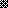 